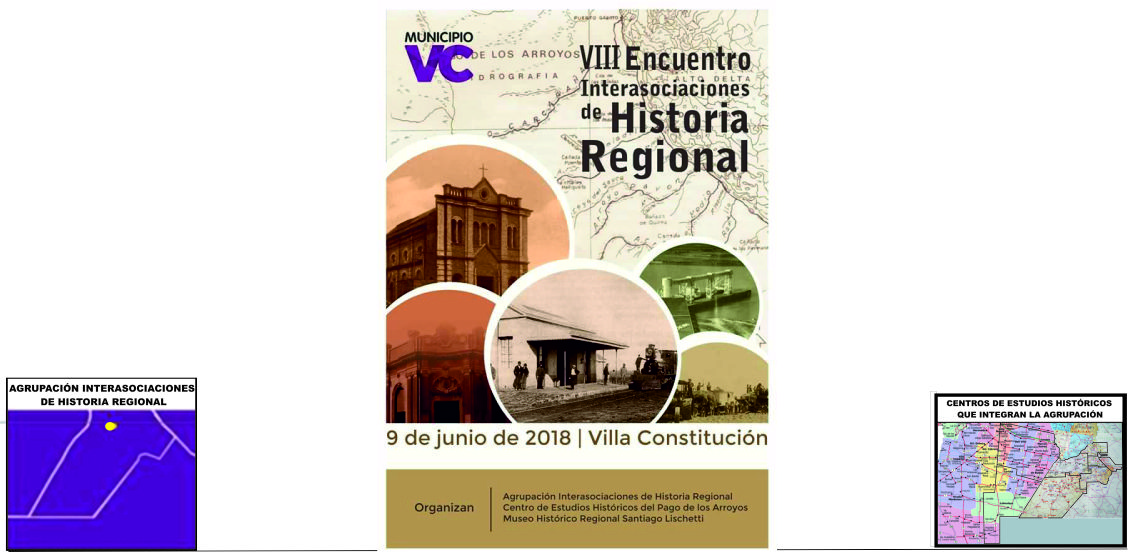 CONDICIONES DE PRESENTACIÓN DE PONENCIASHoja: tamaño A4Letra: Arial 12Párrafo: Interlineado 1 ½Márgenes: superior e inferior 2,5 cm., derecho e izquierdo 3 cm.Extensión mínima de seis páginas.Portada con los siguientes datos: Nombre del Encuentro, lugar y fecha de realización, título de la ponencia, datos del autor (nombre, dirección, localidad, teléfono, correo electrónico).    Resumen del trabajo de hasta una carilla escrita en condiciones similares a lo expresado anteriormente (deben constar en la hoja de resumen los datos solicitados en la portada de la investigación). Debe llevar el nombre y el correo electrónico del autor Es imprescindible incluir la reseña de la bibliografía utilizada en la investigación al final del escrito. La ponencia debe enviarse por correo electrónico a la dirección antoniasifederico@hotmail.com con copia a ahrfirmat@hotmail.com Consultas al 03464-15593281.- El día del encuentro deberá entregarse una copia en papel y otra en DVD.- En el impreso y en el sobre del DVD deberán constar los mismos datos que se indican más arriba.-Plazos: Presentación de los Títulos de las Ponencias:27/4 Presentación de los Resúmenes:17/5Presentación de los trabajos:25/5